Česká zemědělská univerzita v Praze má svou knihu ČZU 77x jinakPraha 11. prosince 2020 - Za více než sto let existence vychovala Česká zemědělská univerzita v Praze celé generace vědců a odborníků, bez nichž se lidská společnost neobejde v žádné době. Největší rozkvět však zaznamenala v posledních letech, kdy se zemědělství opět dostává ke slovu a kdy univerzita nabízí nebývale široké spektrum oborů. Lze je označit jako vědy o životě. A právě těm je věnována publikace „ČZU 77x jinak“. Vychází v těchto adventních dnech. Kniha je jedinečným počinem v popularizaci vědy. Vydává ji ČZU v Praze jako odlehčenou alternativu odborných publikací erudovaných vědeckých pracovníků. Unikátní je především tím, že široké veřejnosti umožňuje rychlý vhled do 77 klíčových oblastí, jimž se na univerzitě nyní věnujeme. Čtenář má možnost sledovat, jak ČZU svým pestrým portfoliem aktivit v oblasti vzdělávání, výzkumu, mezinárodní angažovanosti, rozvojové pomoci a mezinárodní angažovanosti a dalších přispívá k udržitelnému rozvoji společnosti. 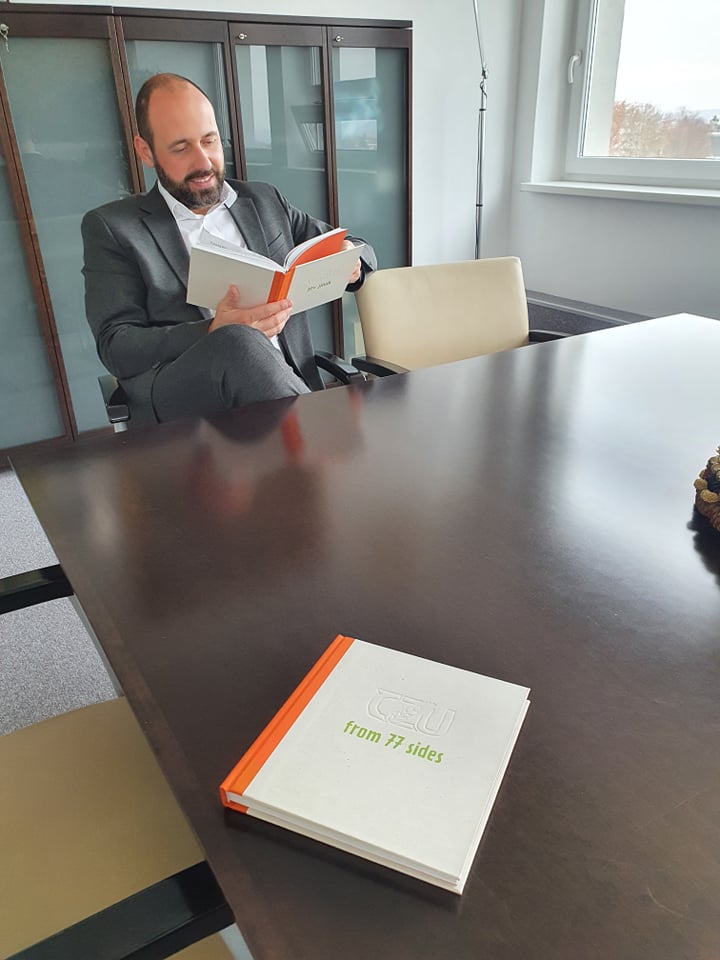 „V rámci vysokoškolské ediční činnosti nemá tato publikace obdoby,“ zdůrazňuje rektor ČZU v Praze prof. Petr Sklenička „Představuje ČZU jako univerzitu s dlouhou tradicí, jejíž aktivity prostupují všemi oblastmi života. Mapuje celé spektrum témat, kterými se zabýváme. Je to vlastně takový manuál, průvodce pro život,“ podotýká rektor ČZU v Praze. Knižní průvodce „univerzitou plnou života“ zábavnou formou prostřednictvím čtivých textů a neodolatelných ilustrací MgA. Ester Tajrychové představuje všech šest fakult ČZU včetně Institutu vzdělávání a poradenství při ČZU. Netřeba dlouho vysvětlovat, které fakulty a jaké činnosti se skrývají pod titulky jako Radíme farmářům, Vymysleli jsme chytré ptačí budky, Máme řešení pro sucho i povodně, Máme jeden z nejekologičtějších kampusů na světě nebo Naši studenti staví formuli, zachraňujeme antilopu Derbyho či Odhalujeme skrytý život v afrických zemích… Čtenářské veřejnosti tak zábavnou formou předkládáme témata, která mají zásadní vliv na život náš i příštích generací. Mezi nimi např. následky klimatických změn, nedostatek pracovníků v zemědělství a lesnictví, potravinová bezpečnost, lesy napadené kůrovcem, udržitelná řešení apod. To jsou otázky, na které se ČZU v Praze permanentně snaží dávat odpovědi. Vy se o tom dočtete v jedinečné publikaci ČZU 77x jinak, kterou pro vás připravil kolektiv autorů ČZU v Praze. A my ji bez váhání můžeme doporučit jako originální vánoční dárek. Vychází v češtině a pro naše zahraniční kolegy a přátele ji vydáváme také v anglické verzi s názvem CZU from 77 sides. --------------------------------------------------------------------------------------------------------------------------------------Česká zemědělská univerzita v Praze ČZU je čtvrtou až pátou největší univerzitou v ČR. Spojuje v sobě stodesetiletou tradici s nejmodernějšími technologiemi, progresivní vědou a výzkumem v oblasti zemědělství a lesnictví, ekologie a životního prostředí, technologií a techniky, ekonomie a managementu. Moderně vybavené laboratoře se špičkovým zázemím, včetně školních podniků, umožňují vynikající vzdělávání s možností osobního růstu, včetně zapojení do vědeckých projektů doma i v zahraničí. ČZU zajišťuje kompletní vysokoškolské studium, letní školy, speciální kurzy, univerzitu třetího věku. Podle mezinárodních žebříčků univerzita patří k nejlepším 3 procentům na světě. V roce 2019 se ČZU se stala 31. nejekologičtější univerzitou na světě díky umístění v žebříčku UI Green Metric World University Rankings. V žebříčku Times Higher Education World University Ranking se v roce 2019 umístila na 801.– 900. místě na světě a na 4. místě ze 14 hodnocených českých univerzit.Kontakt pro novináře:	Karla Mráčková, tisková mluvčí ČZU, +420 603 203 703; mrackovak@rektorat.czu.cz 

